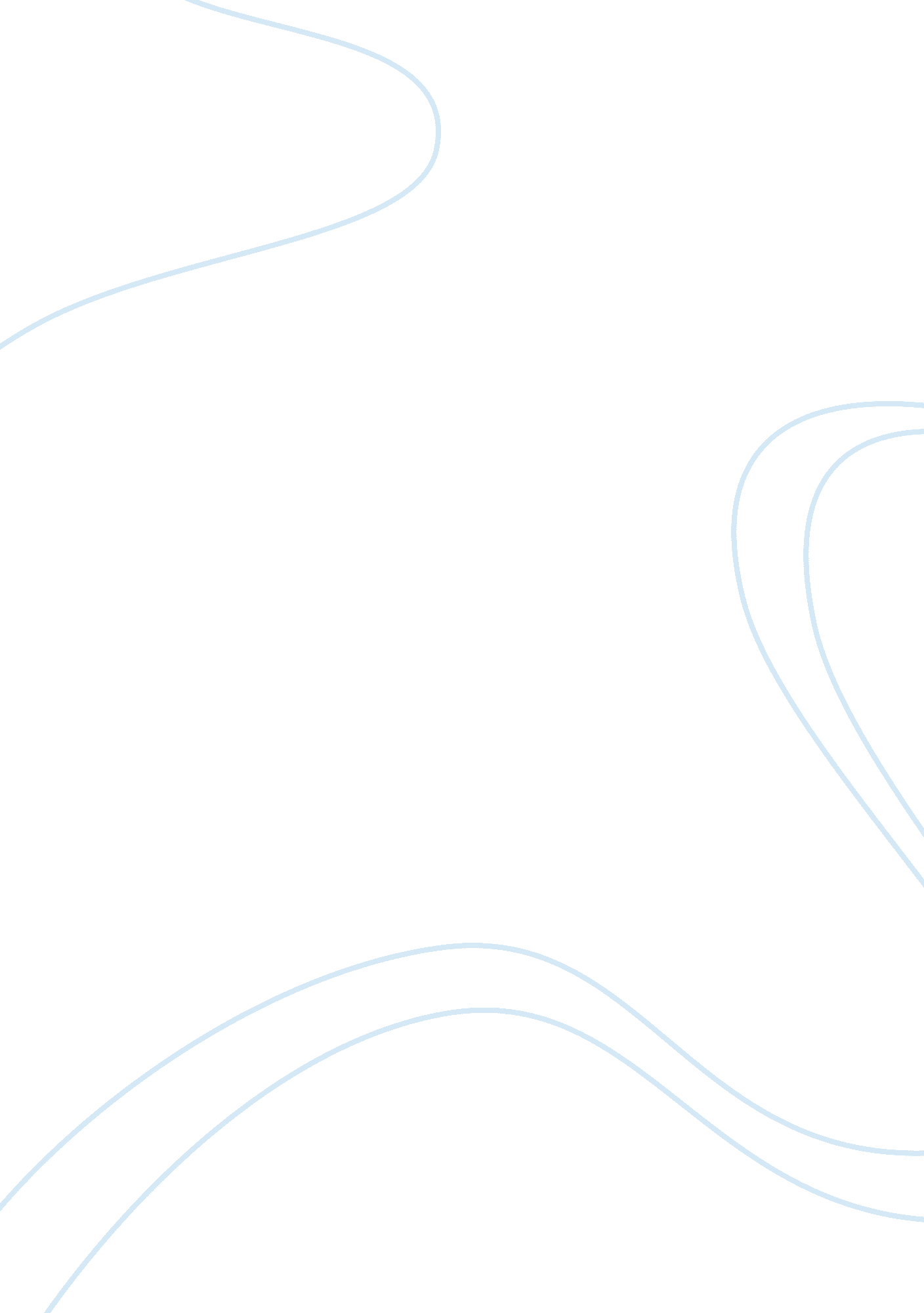 My father goes to court by carlos bulosan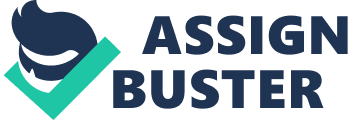 Summary: The narrative is set in a metropolis in the Philippines. The immature storyteller begins by depicting his big household. Though they are hapless they are full of mischievousness and laughter. The kids are all strong and healthy even though they frequently go hungry. In contrast. their rich neighbor’s kids are thin and sallow although they are given plentifulness of good nutrient. which their destitute neighbours enjoy smelling over the fencing. Consequently. the rich adult male brings a charge against the narrator’s household for stealing the spirit of his family’s nutrient. The absurd instance goes to tribunal. and the narrator’s male parent agrees to pay back the rich neighbour. He does this by roll uping coins from all his friends present in his chapeau. so agitating the chapeau full of coins. Bing charged to pay for the spirit of nutrient which his household purportedly got from its odor. he maintains that the jingling of the coins is a just equivalent. The justice regulations in the hapless father’s favour. and the rich adult male is forced to go with no other payment than the “ spirit” of the money the hapless adult male collected. I. Plot· Incentive Movement– The immature storyteller begins by depicting his big household · Rising Action– Complaint of the rich adult male to the male parent in footings with the spirit and affluent nutrient doing for his household became thin and ill.· Conflict– In this narrative. the rich household and hapless household holding a struggle in each other.· Climax– The tenseness in this narrative is when· Falling Action– It is accurate to the narrative because the male parent spring besides the inquiries that given by the attorney of the rich adult male and so following is on how the hapless adult male will pay for that. II. Fictional characters( The immature storyteller. Father. married woman and his kids. Rich adult male with his children’s. retainers. police officer. justice and the lawyer. ) – The character seems existent and deepness in emotions and they are recognizable in their stereotypes. And their motivations were apprehensible that we can associate to them. The Good guy/s which is the male parent was sympathetic and same as the bad guys/s which is the rich adult male that it is truly bad. III. Puting– The narrative is set in a metropolis in the Philippines that accurate to what the narrative all about. The scene of the narrative is really Filipino. people in the barrio. assisting each other. The immature storyteller is leting the readers to see what they are reading so that readers could conceive of clearly the location around the characters. IV. Point of View– This Short narrative is a second point of position because the immature storyteller itself is in the narrative. He or She is inside of the narrative she or he is stating what is go oning at that place. V. Figurative Language– In this affair it uses Hyperbole because it says here that the hapless household was stealing the spirit and wealthy of the nutrient by smelling it merely doing for the rich household became thin and sallow. And besides see the paying of the male parent to their nutrient spirit and affluent New York jangling the coins. 